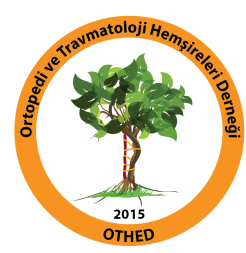 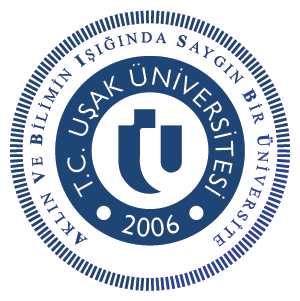 3.Ortopedi ve Travmatoloji Hemşireliği Sempozyumu30 Kasım 2018Yer: Uşak Üniversitesi R. Tayyip Erdoğan Kongre ve Kültür MerkeziPROGRAM30.11.2018 – Cuma09:00-10:00 Kayıt, çay ve kahve ikramı10:00-10:30		AÇILIŞ KONUŞMALARIProf. Dr. Ömer KARAHANUşak Üniversitesi Tıp Fakültesi Dekanı, Rektör YardımcısıÖğr. Gör. Halime KAÇARUşak Üniversitesi Sağlık Hizmetleri Eğitim, Uygulama ve Araştırma Merkezi MüdürüProf. Dr. Safiye Elif  KORCANUşak Üniversitesi Sağlık Hizmetleri Meslek Yüksekokulu MüdürüProf. Dr. Hayriye ÜNLÜ OTHED Başkanı, Başkent Üniversitesi Sağlık Bilimleri Fakültesi Hemşirelik Bölümü Öğretim Üyesi10:30-10:45		AÇILIŞ KONFERANSIOturum Başkanı: Prof. Dr. Ömer KARAHANOrtopedi Hemşireliğinin Bakım FelsefesiProf. Dr. Hayriye ÜNLÜ OTHED Başkanı, Başkent Üniversitesi Sağlık Bilimleri Fakültesi Hemşirelik Bölümü Öğretim Üyesi10:45-11:45		PANEL I- ORTOPEDİK CERRAHİ SONRASI GELİŞEBİLECEK KOMPLİKASYONLARIN YÖNETİMİNDE MULTİDİSİPLİNER YAKLAŞIMOturum Başkanı: Sevil GÜLER DEMİR / Halime KAÇARVenöz Tromboemboli ve Hemşirelik YaklaşımlarıUzm. Hem. Ayşegül Atay DoyğacıGazi Üniversitesi Sağlık Bilimleri EnstitüsüKompartman Sendromu ve Hemşirelik YaklaşımlarıDr. Öğr. Üyesi Özlem BİLİKDokuz Eylül Üniversitesi Hemşirelik Fakültesi Öğretim ÜyesiOrtopedi ve Travmatoloji Hastalarında Üriner Kateter İlişkili Enfeksiyonların Önlenmesi- Hemşirelik YönetimiUzm. Hemş. Tekmile KÖSEAnkara Üniversitesi İbni Sina Hastanesi Hastane BaşhemşiresiKemik ve Eklem Enfeksiyonlarında Hemşirelik Bakımı Uzm. Hemş. Hatice Tunç Gazi Üniversitesi Sağlık Bilimleri EnstitüsüPeriprostetik Enfeksiyonlarda Güncel Hemşirelik YaklaşımlarıArş. Gör. Dr. Çiğdem Canbolat SeymanHacettepe Üniversitesi Hemşirelik Fakültesi11:45-12:45	PANEL II – TRAVMALARDA HEMŞİRELİK YAKLAŞIMLARIOturum Başkanı: Özlem BİLİK / Zahide BAYSARIOrtopedik AcillerDr. Öğr. Üyesi Sema KOÇAŞLIYıldırım Beyazıt Üniversitesi SBF Hemşirelik Bölümü Öğretim ÜyesiFemur Kırıklarında Hemşirelik BakımıUzm. Hem. Nursemin ÜNALSağlık Bilimleri Üniversitesi Gülhane Eğitim ve Araştırma Hastanesi Ortopedi ve Travmatoloji Kliniği HemşiresiAmputasyonun Psikososyal Boyutu ve HemşirelikDr. Arzu AYDOĞANSağlık Bilimleri Üniversitesi Gülhane Eğitim ve Araştırma Hastanesi Eğitim HemşiresiTravmalarda Temel ve İleri Yaşam DesteğiUzm. Hem. Ayşe YILDIRIM Bursa Özel Medicabil Hastanesi Hemşirelik Hizmetleri Müdürü12:45-13:45 		ÖĞLE YEMEĞİ13:45-14:15	İKİLİ KONFERANS: SKOLYOZ CERRAHİSİ VE HEMŞİRELİK BAKIMIOturum Başkanı: Hayriye ÜNLÜ / Ayşe YILDIRIM Skolyoz ve Cerrahi TedavisiProf. Dr. Mehmet AYVAZHacettepe Üniversitesi Tıp Fakültesi Hastanesi Ortopedi ve Travmatoloji ADSkolyoz ve Hemşirelik BakımıYasemin BIYIKOĞLU Hacettepe Üniversitesi Erişkin Hastanesi Bölüm 62 Sorumlu Hemşiresi14:15-15:00		PANEL III-PEDİATRİK ORTOPEDİDE ÖZEL DURUMLAR VE MULTİDİSİPLİNER YAKLAŞIMOturum Başkanı: Çiğdem CANBOLAT SEYMAN / Yasemin BIYIKOĞLUObstetrik Brakial Pleksus Paralizisi ve Hemşirelik BakımıHem. Özlem PINARHacettepe Üniversitesi Erişkin Hastanesi Hemşirelik Hizmetleri MüdürlüğüClubfoot DeformitesiDr. Gökhan AYIKHacettepe Üniversitesi Tıp Fakültesi Hastanesi Ortopedi ve Travmatoloji ADGelişimsel Kalça Displazisi ve Hemşirelik Bakımı Doç. Dr. Sevil Güler DEMİRGazi Üniversitesi SBF Hemşirelik Bölümü Öğretim Üyesi15:00-15:30 		ÇAY KAHVE ARASI15:30-16:30 		PANEL IV-ORTOPEDİ VE TRAVMATOLOJİDE ÖZEL KONULAROturum Başkanı: Sema KOÇAŞLI / Perihan SOLMAZKanıta Dayalı TıpDr. Rafik RAMAZANOVHacettepe Üniversitesi Tıp Fakültesi Hastanesi Ortopedi ve Travmatoloji ADRotater Cuff Yırtığı ve Hemşirelik BakımıHem. Zahide BAYSARI Ankara Üniversitesi İbni Sina Hastanesi Ortopedi ve Travmatoloji Kliniği HemşiresiRotater Cuff Yırtığında FizyoterapiFzt. Sibel BOZGEYİKHacettepe Üniversitesi Fizyoterapi ve Rehabilitasyon BölümüDiz ve Kalça Artroplastisinde Revizyon Nedenleri ve Hemşirenin SorumluluklarıArş. Gör. Yasemin TOPAKEskişehir Osmangazi Üniversitesi SBF Hemşirelik BölümüAmeliyathanede Basınç Ülserlerinin Önlenmesinde Kanıta Dayalı Uygulamalar ve Hemşirenin SorumluluklarıÖğr. Gör. Çiğdem KAYAUşak Üniversitesi Sağlık Hizmetleri MYOAmeliyathanede Hasta ve Çalışan GüvenliğiDr. Öğr. Üyesi Gülay YAZICIYıldırım Beyazıt Üniversitesi SBF Hemşirelik Bölümü Öğretim Üyesi16:30-17:00 SERTİFİKA TÖRENİ, KAPANIŞBu sempozyum Ortopedi ve Travmatoloji Hemşireleri Derneği ile Uşak Üniversitesi Sağlık Yüksekokulu, Sağlık Hizmetleri Meslek Yüksek Okulu ve Sağlık Hizmetleri Eğitim, Uygulama ve Araştırma Merkezi Müdürlüğü işbirliği ile düzenlenmiştir.  SEMPOZYUM DÜZENLEME KURULUDüzenleme Kurulu:Zahide BAYSARI (Ankara Üniversitesi, İbni Sina Hastanesi, Ortopedi ve Travmatoloji Kliniği Hemşiresi)Yasemin BIYIKOĞLU (Hacettepe Üniversitesi, Erişkin Hastanesi, Bölüm 62 Sorumlu Hemşiresi)Özlem BİLİK (Dokuz Eylül Üniversitesi, Hemşirelik Fakültesi, Öğretim Üyesi)Sevil GÜLER DEMİR (Gazi Üniversitesi SBF, Hemşirelik Bölümü, Öğretim Üyesi)Halime KAÇAR (Uşak Üniversitesi, Sağlık Hizmetleri Eğitim, Uygulama ve Araştırma Merkezi Müdürü)Çiğdem KAYA (Uşak Üniversitesi, Sağlık Hizmetleri MYO)Özlem PINAR (Hacettepe Üniversitesi, Erişkin Hastanesi, Hemşirelik Hizmetleri Müdürlüğü)Çiğdem CANBOLAT SEYMAN (Hacettepe Üniversitesi, Hemşirelik Fakültesi, Arş. Gör. Dr.)Perihan SOLMAZ (Uşak Üniversitesi, Sağlık Hizmetleri MYO)Merdiye ŞENDİR (Sağlık Bilimleri Üniversitesi, Hemşirelik Fakültesi, Öğretim Üyesi)Hayriye ÜNLÜ (OTHED Başkanı, Başkent Üniversitesi SBF, Hemşirelik Bölümü, Öğretim Üyesi)Ayşe YILDIRIM (Bursa Özel Medicabil Hastanesi, Hemşirelik Hizmetleri Müdürü)*Sempozyum Düzenleme Kurulu soyadı alfabetik sırasına göre yazılmıştır.